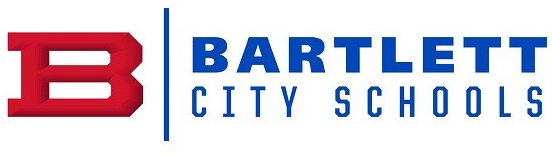 8th Grade Go Math PACING GUIDE* Please see TN Department of Education – 8th Grade Math Blueprint for more details (website)FIRST QUARTERFIRST QUARTERFIRST QUARTERFIRST QUARTERUNIT & Go Math LessonsPACING% of TNReadyTOPICSReal Number System2 weeks16-24%Understand Rational and Irrational numbers.Choose a rational number or an irrational number from a list of numbers.Comparing and Ordering Rational NumbersInteger Exponent Rules2 weeks16-24%Multiply exponents with like basesDivide exponents with like basesRaise a power to a powerScientific Notation2 weeks16-24%Write numbers in Scientific NotationWrite numbers from Scientific Notation to Standard FormMultiply/Divide Numbers in Scientific NotationWord ProblemsSolving Equations3 weeks 16-24%Solve 1 and 2 step equationsSolve equations with combine like terms/distributive propertySolve multi-step equations with variables on both sidesDetermine the number of solutions that a multi-step equation will haveSECOND QUARTERSECOND QUARTERSECOND QUARTERSECOND QUARTERUNIT & Go Math LessonsPACING% of TNReadyTOPICSFunctions8 weeks16-24%Interpret a qualitative graphIs a relation a function?Complete and graph a function tableSlope from a table, 2 points, a graph, or an equationGraph a linear equationDetermine the equation of a lineCompare multiple representations of functionLinear vs. Non-linearRewrite an equation in slope intercept formScatter Plots1 week27-35%Interpret data/line of best fitLinear vs non-linearIs the relationship positive or negative?Is the relationship strong or weak?Are there outliers?THIRD QUARTERTHIRD QUARTERTHIRD QUARTERTHIRD QUARTERUNIT & Go Math LessonPACING% of TNReadyTOPICSSystems of Equations 4 weeks16-24%Number of solutionsDetermine if an ordered pair is a solutionSolve by graphingSolve by substitutionSolve by eliminationPythagorean Theorem 3 weeks27-35%Determine the measure of a missing legDetermine the measure of the hypotenuseWord problemsDistance on a coordinate planeAngle Relationships2 weeks27-35%Supplementary angles/vertical angles/corresponding angles/alternate interior and exterior angles/same side interior anglesFOURTH QUARTERFOURTH QUARTERFOURTH QUARTERFOURTH QUARTERUNIT & Go Math LessonPACING% of TNReadyTOPICSTransformations2 weeks27-35%TranslationReflectionDilationRotationVolume of Curved Figures2 weeks27-35%Volume of CylinderVolume of ConeVolume of SphereCompound Probability1 Weeks27-35%Probability of compound eventsSample space from an organized list, tree diagram